EOS  VV900  ТРИКОТАЖНЫЕ ПЕРЧАТКИ С ЗАЩИТНЫМИ НАКЛАДКАМИ 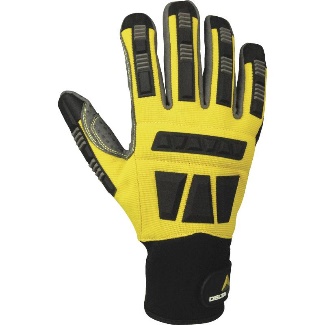 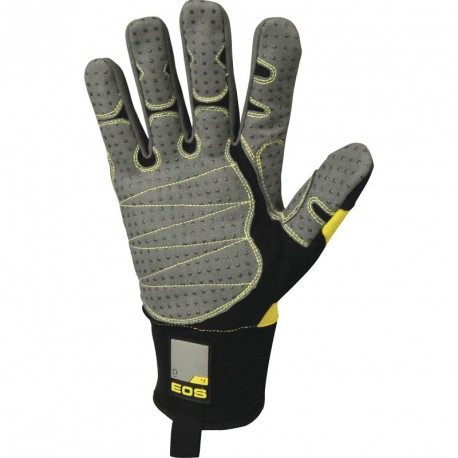 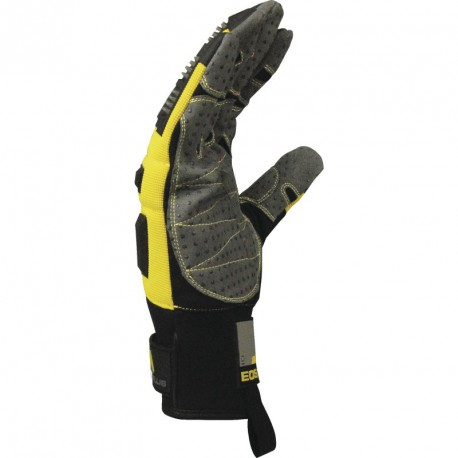 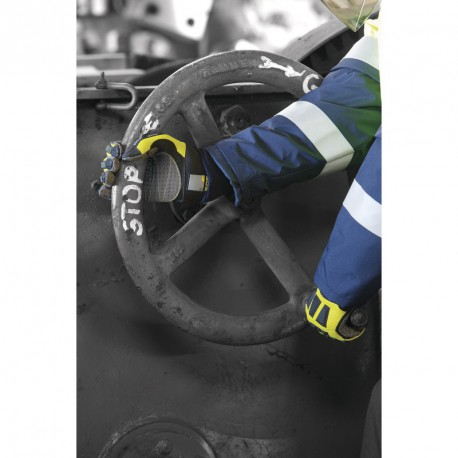 Цвет: желтый/серый/черныйРазмер: 08/09/10/11/12СПЕЦИФИКАЦИЯТрикотажные перчатки с защитными накладками. Манжета длиной 8 см из неопрена с регулировкой объема при помощи контактной ленты. Дополнительные гибкие рельефные накладки из неопрена на тыльной стороне перчатки и пальцах. Дополнительные защитные накладки из ПВХ с точечным покрытием: между большим и указательными пальцами и на ладонной части. Перчатки прошиты кевларовыми нитками. Максимальная устойчивость к истиранию; высокая устойчивость к порезам, разрывам. Устойчивость к ударному воздействию в области запястья.Основа: тыльная сторона -  полиэстер с напылением полиуретана;                   ладонная часть - полиамид/полиуретан, с точечным ПВХ покрытиемТехнические характеристики EN388: 4 2 3 3 Устойчивость к истиранию – 4 (максимальная)Устойчивость к порезам бритвой – 2 Устойчивость к разрывам – 3 (высокая)Устойчивость к проколам – 3 (высокая)ОСНОВНЫЕ ПРЕИМУЩЕСТВА ТОВАРА ДЛЯ ПОЛЬЗОВАТЕЛЯДвойная толщина полиамида/полиуретана и ПВХ с точечным покрытием на ладони для защиты от скольжения                    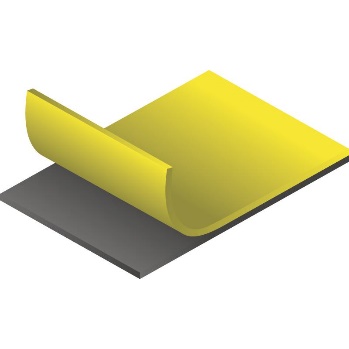 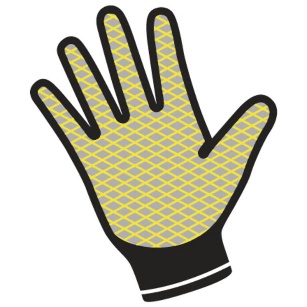 Гибкие дополнительный накладки для лучшей защиты от ударов и защемления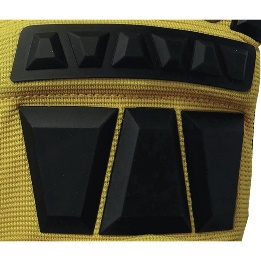 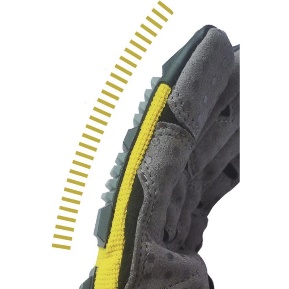 Дополнительная накладка между большим и указательным пальцем, а также на ладонной части        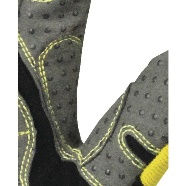 Перчатки прошиты кевларовыми ниткамиУдлиненная манжета с удобной регулировкой